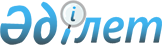 О внесении дополнения в приказ Председателя Агентства Республики Казахстан по делам государственной службы от 21 апреля 2020 года № 69 "Об утверждении Описания идентификационных карт, правил их выдачи и использования"Приказ Председателя Агентства Республики Казахстан по делам государственной службы от 11 апреля 2023 года № 78. Зарегистрирован в Министерстве юстиции Республики Казахстан 13 апреля 2023 года № 32296
      ПРИКАЗЫВАЮ:
      1. Внести в приказ Председателя Агентства Республики Казахстан по делам государственной службы от 21 апреля 2020 года № 69 "Об утверждении Описания идентификационных карт, правил их выдачи и использования" (зарегистрирован в Реестре государственной регистрации нормативных правовых актов под № 142081) следующее дополнение:
      в Описании идентификационных карт, правил их выдачи и использования, утвержденные указанным приказом:
      дополнить пунктом 3-1 в следующей редакции:
      "3-1. Идентификационная карта, представленная посредством сервиса цифровых документов равнозначна документу, выданному государственным органом.".
      2. Департаменту трансформации и цифровизации Агентства Республики Казахстан по делам государственной службы в установленном законодательством порядке обеспечить:
      1) государственную регистрацию настоящего приказа в Министерстве юстиции Республики Казахстан;
      2) размещение настоящего приказа на интернет-ресурсе Агентства Республики Казахстан по делам государственной службы.
      3. Контроль за исполнением настоящего приказа возложить на заместителя Председателя Агентства Республики Казахстан по делам государственной службы, курирующего вопросы государственной службы.
      4. Настоящий приказ вводится в действие со дня его первого официального опубликования.
					© 2012. РГП на ПХВ «Институт законодательства и правовой информации Республики Казахстан» Министерства юстиции Республики Казахстан
				
      Председатель АгентстваРеспублики Казахстанпо делам государственной службы

Д. Жазыкбаев
